Prot. n. 0001544/I.7				Castellana Grotte, 28/02/2020  A TUTTO IL PERSONALE SCOLASTICO        A TUTTE LE FAMIGLIE DEGLI ALUNNI Al sito web  e p.c. Al SindacoAll’assessore alla pubblica istruzione      Oggetto: Emergenza coronavirus. “Ulteriori disposizioni in materia di prevenzione “COVID-19”     Si trasmette l’ordinanza della Regione Puglia del 26 febbraio 2020 inerenti le “Ulteriori misure per la prevenzione e gestione dell’emergenza epidemiologica da COVID-19” invitando ad attenersi scrupolosamente alle indicazioni ivi contenute.    Inoltre, si invitano i docenti a sensibilizzare tutti gli alunni circa le prescrizioni igienico-sanitarie da seguire secondo le indizioni del Ministero della Salute e dell’Istituto Superiore di Sanità allegate all’ordinanza di cui sopra.    Infine, si invitano i collaboratori scolastici ad intensificare ulteriormente la pulizia di tutti gli ambienti ed, in particolare, dei ripiani mediante l’utilizzo di prodotti disinfettanti.	IL DIRIGENTE SCOLASTICO	Dott. Gerardo MAGRO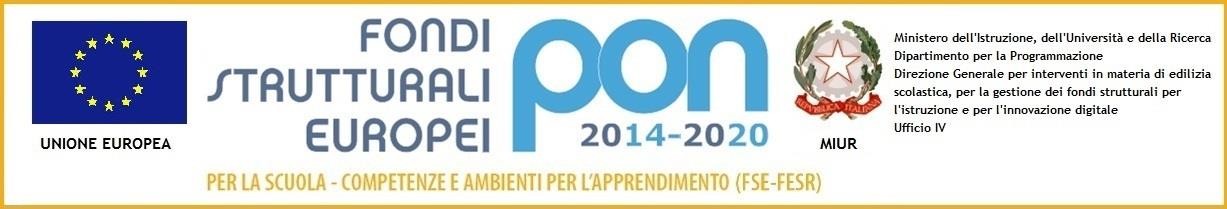 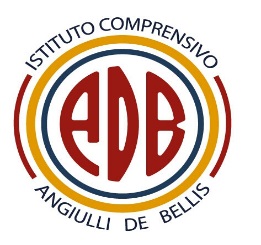 